ОПИС ДИСЦИПЛІНИДисципліна «Організаційна психологія» є обов’язковою в ОП «Психологія». Її метою є ознайомлення студентів із психологічними закономірностями діяльності та розвитку організацій, оволодіння ними практичними навичками здійснення психологічного супроводу організації та її співробітників у майбутній професійній діяльності як організаційних психологів. У результаті опанування курсу «Організаційна психологія» магістранти набувають цілісного уявлення про предметне поле й методи організаційної психології, психологічні закономірності становлення, розвитку і функціонування організацій, соціально-психологічні засади управління організаціями; про психологічні особливості діяльності персоналу організацій та ефективної взаємодії її працівників, умови забезпечення ефективності діяльності організації тощо. Компетентності ОП: Інтегральна компетентність (ІК): Здатність вирішувати складні завдання і проблеми у процесі навчання та професійної діяльності у галузі психології, що передбачає проведення досліджень та/або здійснення інновацій і характеризується комплексністю та невизначеністю умов і вимог.Загальні компетентності (ЗК): Здатність застосовувати знання у практичних ситуаціях (ЗК1).Здатність генерувати нові ідеї (креативність) (ЗК3). Уміння виявляти, ставити та вирішувати проблеми (ЗК4).Цінування та повага різноманітності та мультикультурності (ЗК5). Здатність діяти соціально відповідально та свідомо (ЗК7). Здатність мотивувати людей та рухатися до спільної мети (ЗК9).Фахові  (спеціальні) компетентності (ФК): Здатність здійснювати практичну діяльність (тренінгову, психотерапевтичну, консультаційну, психодіагностичну та іншу залежно від спеціалізації) з використанням науково верифікованих методів та технік (СК4). Здатність організовувати та реалізовувати просвітницьку та освітню діяльність для різних категорій населення у сфері психології (СК5). Здатність оцінювати межі власної фахової компетентності та підвищувати професійну кваліфікацію (СК8).Програмні результати навчання (ПРН) ОП: Здійснювати пошук, опрацювання та аналіз професійно важливих знань із різних джерел із використанням сучасних інформаційно-комунікаційних технологій (ПРН1).  Узагальнювати емпіричні дані та формулювати теоретичні висновки (ПРН3).  Робити психологічний прогноз щодо розвитку особистості, груп, організацій (ПРН4).  Розробляти програми психологічних інтервенцій (тренінг, психотерапія, консультування тощо), провадити їх в індивідуальній та груповій роботі, оцінювати якість (ПРН5).  Розробляти просвітницькі матеріали та освітні програми, впроваджувати їх, отримувати зворотній зв'язок, оцінювати якість(ПРН6).  Доступно і аргументовано представляти результати досліджень у писемній та усній формах, брати участь у фахових дискусіях (ПРН7).  Оцінювати ступінь складності завдань діяльності та приймати рішення про звернення за допомогою або підвищення кваліфікації(ПРН8).  Вирішувати етичні дилеми з опорою на норми закону, етичні принципи та загальнолюдські цінності(ПРН9).  Здійснювати аналітичний пошук відповідної до сформульованої проблеми наукової інформації та оцінювати її за критеріями адекватності (ПРН10).  Здійснювати адаптацію та модифікацію існуючих наукових підходів і методів до конкретних ситуацій професійної діяльності (ПРН11).СТРУКТУРА КУРСУПОЛІТИКА ОЦІНЮВАННЯШКАЛА ОЦІНЮВАННЯ СТУДЕНТІВРекомендовані інформаційні джерелаОсновніВиноградський М.Д. Управління персоналом. К.: Центр учбової літератури, 2009. 502 с.Данюк В.М. Менеджмент персоналу: навч. посібник. К. : КНЕУ, 2004. 398 с.Дуткевич Т.В. Конфліктологія з основами психології управління: навч. посібник. К.: Центр навч. літератури, 2005. 456 с.Іпатов Е.Ф. Психологія управління в бізнесі: навч. посібник. Харків – Київ: НМЦВО, 2003. 320 с.Карамушка Л.М. Психологія освітнього менеджменту: навч. посібник. К.: Либідь, 2004. 424 с.Прищак М. Д., Лесько О. Й. Психологія управління в організації: навч. посібник / М. Д. Прищак, О. Й. Лесько. Вінниця, 2016. 150 с.Технології роботи організаційних психологів: навч. посіб. для студентів вищ. навч. закл. та слухачів ін-тів післядиплом. освіти / За наук. ред. Л.М.Карамушки. К.: Фірма «ІНКОС», 2005. 366 с.Допоміжні. Власова О. І., Никоненко Ю. В. Соціальна психологія організацій та управління: підручник. К.: Центр учбової літератури, 2010. 398 с. Власова О. І., Савчук Л. М., Савінова В. Б. Організаційна поведінка: навч. посібник. К.: КНЕУ, 1998.  96 с.Герчанівська П. Е. Культура управління : навч. посібник / Герчанівська П. Е. К.: ІВЦ Видавництво «Політехніка», 2005. 152 с.Демб А. Корпоративне управління: віч-на-віч з парадоксами / А.Демб, Ф.Нойбауер; [пер. з англ.]. К.: Основи, 1997. 302 с.Дуткевич Т. В. Конфліктологія з основами психології управління: навч. посібник / Дуткевич Т. В. К.: Центр навч. літератури, 2005. 456 с.Кулініч І. О. Психологія управління: підручник / Кулініч І. О. К.: Знання, 2011. 415 с.Ложкін Г. В. Психологія конфлікту: теорія і сучасна практика: навч. посібник / Г. В. Ложкін, Н. І. Пов’якель.  К. : ВД «Професіонал», 2006. 416 с.Малмазов О. Р. Психологія праці: навч. пособник / Малмазов О. Р. К.: Центр учбової літератури, 2010. 208 с.Мельник Л. П. Психологія управління: курс лекцій / Мельник Л. П. К.: МАУП, 1999. 176 с. Менеджмент організацій: підручник / [за заг. ред. Л. І. Федулової]. К.: Либідь, 2003. 448 с. Орбан-Лембрик Л. Е. Психологія управління: навч. посібник / Орбан-Лембрик Л. Е. К.: Академвидав, 2003. 568 с. Палеха Ю. І. Етика ділових відносин: навч. посібник / Палеха Ю. І. К.: Кондор, 2008. 356 с. Тимошенко Н. Л. Корпоративна культура: діловий етикет: навч. посібник / Тимошенко Н. Л. К.: Знання, 2006. 391 с. Третьяченко В. В. Колективні суб’єкти управління : формування, розвиток та психологічна підготовка / Третьяченко В. В. К.: Стилос, 1997. 585 с.  Шевцова О. М. Психологічна характеристика рівнів розвитку професійної Я-концепції фахівця / О. М. Шевцова. Матеріали Міжнародного науково-практичного конгресу педагогів та психологів «Be smart!», 17-18 лютого 2015, м. Женева (Швейцарія). Т. 2.С. 197-202. Шевцова О. М. Професійна Я-концепція як метарезультат розвитку аутопсихологічної компетентності майбутніх фахівців. Науковий вісник Миколаївського національного університету імені В. О. Сухомлинського. Серія «Психологічні науки»: збірник наук. праць. Вип. 2(20), листопад 2018. Миколаїв: МНУ імені В.О.Сухомлинського, 2018. С. 91-95. Шевцова О. М. Психолого-акмеологічні умови розвитку аутопсихологічної компетентності майбутніх фахівців соціономічної сфери. Актуальні проблеми вищої професійної освіти: зб. наук. праць VІІІ міжнар. наук.-практ. конф. (Національний авіаційний університет, 20 березня 2020 р.). Київ, 2020. С. 202-203. Режим доступу: http://kpppo.nau.edu.ua/files/Konfer2020.pdf (дата звернення 03.06.2022)11. Інформаційні ресурсиНаукова електронна бібліотека: http://dspace.nbuv.gov.ua/ (дата звернення 03.06.2023)Карпов А. В. Організаційна психологія. Режим доступу: https://stud.com.ua/60425/psihologiya/organizatsiyna_psihologiya (дата звернення 03.06.2023)Музика О.Л. Професійно-орієнтовані завдання у системі підготовки студентів-психологів. Професійно-орієнтовані завдання з психології. За ред. О.Л. Музики. Житомир: вид-во ЖДУ ім. І.Франка, 2010. С. 9-23. Режим доступу: http://zu.edu.ua/spf/psihol_vkl.html (дата звернення 03.06.2023)Свєнціцький А. Л.: Організаційна психологія. Режим доступу: https://stud.com.ua/60820/psihologiya/organizatsiyna_psihologiya (дата звернення 03.06.2023)Шрагіна Л. І. Основи організаційної психології. Одеса: Видавництво Бартєнєва, 2014. 40 с. Режим доступу: http://fs.onu.edu.ua/clients/client11/web11/metod/imem/Shagin1a.pdf (дата звернення 03.06.2023)Відеолекція д. соц. н. Балабанової О. С.: Організаційна поведінка. Режим доступу:https://www.youtube.com/watch?v=_xvwwcjveyM&list=PLNVUXG4jNCTqNVaOtW7LQcIG-pL8oWCYp (дата звернення 03.06.2023)Відеолекція к. психол. н. Манічева С.: Психологія управління персоналом. Режим доступу: https://www.youtube.com/watch?v=BF2K9Bl6bTc (дата звернення 03.06.2023)Відеолекція Володимира Сидоренка: Мотивація персонала. Режим доступу: https://www.youtube.com/watch?v=pR9AMU1luc8 (дата звернення 03.06.2023)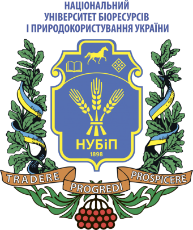 СИЛАБУС ДИСЦИПЛІНИ «ОРГАНІЗАЦІЙНА ПСИХОЛОГІЯ»Ступінь вищої освіти - МагістрСпеціальність 053 ПсихологіяОсвітня програма «Психологія»Рік навчання _І_, семестр _2_Форма навчання _денна_Кількість кредитів ЄКТС_6__Мова викладання _українська_________________________Лектор курсу_ Мирослава САДОВА__Контактна інформація лектора (e-mail)_  Sadova83@ukr.net  __Сторінка курсу в eLearn  https://elearn.nubip.edu.ua/course/view.php?id=4623 ТемаГодини(лекції/ практичні/самостійна робота)Результати навчанняЗавданняОцінювання2 семестр2 семестр2 семестр2 семестр2 семестрМодуль 1. Психологічні основи функціонування організацій і персоналуМодуль 1. Психологічні основи функціонування організацій і персоналуМодуль 1. Психологічні основи функціонування організацій і персоналуМодуль 1. Психологічні основи функціонування організацій і персоналуМодуль 1. Психологічні основи функціонування організацій і персоналуТема 1. Організаційна психологія як галузь наукового знання2/2/7Розуміння предмету та завдань організаційної психології. Знання принципів організаційної психології. Уміння добирати методи для досліджень в галузі організаційної психології. Уміння дотримуватись етичних аспектів поведінки психолога в організаціях.Аналіз проблемного поля й методів організаційної психології.Оцінювання участі в обговоренні 5 балівТема 1. Організаційна психологія як галузь наукового знання2/2/7Розуміння предмету та завдань організаційної психології. Знання принципів організаційної психології. Уміння добирати методи для досліджень в галузі організаційної психології. Уміння дотримуватись етичних аспектів поведінки психолога в організаціях.Проект на тему «Моє дослідження в галузі організаційної психології».Перевірка виконання завдання на ЕНК5 балівТема 2. Індивідуальні особливості як фактор поведінки в організації2/2/8Знання критеріїв індивідуально-особистісного розвитку співробітників організації. Розуміння видів індивідуального становлення співробітників в організації. Уміння виокремлювати процеси, що відбуваються з урахуванням індивідуальних особливостей особистості співробітників організації.Аналіз процесів індивідуально-психологічного становлення особистості в організації.Оцінювання участі в обговоренні 5 балівТема 2. Індивідуальні особливості як фактор поведінки в організації2/2/8Знання критеріїв індивідуально-особистісного розвитку співробітників організації. Розуміння видів індивідуального становлення співробітників в організації. Уміння виокремлювати процеси, що відбуваються з урахуванням індивідуальних особливостей особистості співробітників організації.Проект на тему: «Індивідуальність співробітників організації: як її врахувати у роботі?» Перевірка виконання завдання на ЕНК5 балівТема 3. Соціалізація особистості в організації2/2/7Розуміння сутності процесів соціалізації особистості в організації. Знання етапів і моделей соціалізації особистості в організації. Уміння враховувати особливості соціалізації особистості в організації в її професійній діяльності.Аналіз моделей соціалізації особистості в організації.Оцінювання участі в обговоренні 5 балівТема 3. Соціалізація особистості в організації2/2/7Розуміння сутності процесів соціалізації особистості в організації. Знання етапів і моделей соціалізації особистості в організації. Уміння враховувати особливості соціалізації особистості в організації в її професійній діяльності.Підготовка презентації на тему «Психологічні особливості типів соціалізації особистості в організації».Перевірка виконання завдання на ЕНК5 балівТема 4. Мотивація праці2/2/7Знання сутності та змісту професійної мотивації співробітників організацій. Уміння добирати способи психічної регуляції мотиваційних процесів в організації. Розуміння значення та особливостей професійної мотивації співробітників організації.Аналіз способів і механізмів професійної мотивації співробітників організацій. Оцінювання участі в обговоренні 5 балівТема 4. Мотивація праці2/2/7Знання сутності та змісту професійної мотивації співробітників організацій. Уміння добирати способи психічної регуляції мотиваційних процесів в організації. Розуміння значення та особливостей професійної мотивації співробітників організації.Підготовка презентації на тему «Мотивація співробітників в організаціях».Перевірка виконання завдання на ЕНК5 балівТема 5. Задоволеність працею2/2/7Знання сутності організаційних вимог до праці співробітників організації. Розуміння особливостей різних етапів професіогенезу та адаптації  до них співробітників організації. Знання моделей організаційної поведінки співробітників.Аналіз методів дослідження різних етапів професіогенезу й адаптації співробітників до них в організації.Оцінювання участі в обговоренні 5 балівТема 5. Задоволеність працею2/2/7Знання сутності організаційних вимог до праці співробітників організації. Розуміння особливостей різних етапів професіогенезу та адаптації  до них співробітників організації. Знання моделей організаційної поведінки співробітників.Підготовка презентації на тему «Моделі організаційної поведінки співробітників».Перевірка виконання завдання на ЕНК5 балівТема 6. Професійне вигоряння особистості2/2/8Знання сутності поняття «професійне вигоряння». Знання психологічних умов і особливостей розвитку професійного вигоряння у співробітників організацій. Уміння застосовувати превентивні техніки розвитку професійного вигоряння особистості. Знання способів роботи з наслідками професійного вигоряння співробітників організації.Аналіз психологічних умов і особливостей розвитку професійного вигоряння у співробітників організацій.Оцінювання участі в обговоренні 5 балівТема 6. Професійне вигоряння особистості2/2/8Знання сутності поняття «професійне вигоряння». Знання психологічних умов і особливостей розвитку професійного вигоряння у співробітників організацій. Уміння застосовувати превентивні техніки розвитку професійного вигоряння особистості. Знання способів роботи з наслідками професійного вигоряння співробітників організації.Підготовка презентації на тему «Профілактика професійного вигоряння у співробітників організацій».Перевірка виконання завдання на ЕНК5 балівТема 7. Проблема стресу в організації2/2/8Розуміння сутності професійного стресу співробітників організації. Знання особливостей перебігу стресу у співробітників організацій. Уміння вирізняти ознаки стресу і дистресу у співробітників. Знання прийомів профілактики і зняття стресу у співробітників організації.Аналіз психологічних особливостей перебігу професійного стресу співробітників організації.Оцінювання участі в обговоренні 5 балівТема 7. Проблема стресу в організації2/2/8Розуміння сутності професійного стресу співробітників організації. Знання особливостей перебігу стресу у співробітників організацій. Уміння вирізняти ознаки стресу і дистресу у співробітників. Знання прийомів профілактики і зняття стресу у співробітників організації.Підготовка презентації на тему: «Профілактика стресу в організації».Перевірка виконання завдання на ЕНК5 балівТема 8. Управління організацією2/2/7Розуміння сутності управлінської організаційної культури. Знання типів управління організацією. Уміння вирізняти стилі управління й керівництва. Знання прийомів підтримання ефективного управління організації. Уміння розробляти рекомендації керівникам з методів і прийомів управління персоналом.Аналіз психологічних особливостей управлінської організаційної культури.Оцінювання участі в обговоренні 5 балівТема 8. Управління організацією2/2/7Розуміння сутності управлінської організаційної культури. Знання типів управління організацією. Уміння вирізняти стилі управління й керівництва. Знання прийомів підтримання ефективного управління організації. Уміння розробляти рекомендації керівникам з методів і прийомів управління персоналом.Підготовка презентації на тему: «Стиль управління організацією».Перевірка виконання завдання на ЕНК5 балівПроміжний контроль1Узагальнення набутих знань та уміньПідсумковий тест30 Модуль 2. Технології роботи організаційних психологів з менеджерами та персоналом організаційМодуль 2. Технології роботи організаційних психологів з менеджерами та персоналом організаційМодуль 2. Технології роботи організаційних психологів з менеджерами та персоналом організаційМодуль 2. Технології роботи організаційних психологів з менеджерами та персоналом організаційМодуль 2. Технології роботи організаційних психологів з менеджерами та персоналом організаційТема 1. Технологія формування конкурентоздатної команди2/2/9Знання методів діагностики персоналу організації, груп і команд, організаційних феноменів конкурентоздатної команди. Знання психологічних особливостей формування команд, рольового розподілу в команді. Знання способів налагодження комунікації в командній роботі.Практикум із діагностики персоналу в організаціях.Оцінювання участі в обговоренні 5 балівТема 1. Технологія формування конкурентоздатної команди2/2/9Знання методів діагностики персоналу організації, груп і команд, організаційних феноменів конкурентоздатної команди. Знання психологічних особливостей формування команд, рольового розподілу в команді. Знання способів налагодження комунікації в командній роботі.Підготувати таблицю з переліком психодіагностичних методик, що можуть застосовуватись для діагностики персоналу в організаціях.Перевірка виконання завдання на ЕНК5 балівТема 2. Інтерактивні техніки в роботі організаційних психологів2/2/8Розуміння сутності інтерактивної роботи в організаційному консультування. Знання етапів консультативного процесу з використанням інтерактивних технік. Уміння дотримуватись принципів та методів інтерактивної роботи в організації.Практикум із психологічного консультування в організаціях із інтерактивними техніками.Оцінювання участі в обговоренні 5 балівТема 2. Інтерактивні техніки в роботі організаційних психологів2/2/8Розуміння сутності інтерактивної роботи в організаційному консультування. Знання етапів консультативного процесу з використанням інтерактивних технік. Уміння дотримуватись принципів та методів інтерактивної роботи в організації.Добірка інтерактивних вправ і технік для роботи організаційного психолога.Перевірка виконання завдання на ЕНК5 балівТема 3. Технологія розвитку професійно-управлінського самовизначення менеджерів2/2/9Розуміння сутності процесів професійно-управлінського самовизначення менеджерів організацій. Знання етапів професійно-управлінського самовизначення менеджерами в організації. Уміння розробляти тренінгові програми психологічного супроводу професійно-управлінського самовизначення менеджерів організацій.Аналіз організаційних форм і моделей розвитку професійно-управлінського самовизначення менеджерів. Оцінювання участі в обговоренні 5 балівТема 3. Технологія розвитку професійно-управлінського самовизначення менеджерів2/2/9Розуміння сутності процесів професійно-управлінського самовизначення менеджерів організацій. Знання етапів професійно-управлінського самовизначення менеджерами в організації. Уміння розробляти тренінгові програми психологічного супроводу професійно-управлінського самовизначення менеджерів організацій.Розробка психотренінгу для організації.Перевірка виконання завдання на ЕНК5 балівТема 4. Технологія прийняття менеджерами управлінських рішень в організації2/2/8Розуміння психологічних особливостей управління в організації. Знання моделей прийняття менеджерами управлінських рішень в організації. Уміння розробляти тренінгові програми психологічного супроводу прийняття управлінських рішень керівниками/менеджерами організацій.Аналіз організаційних форм і моделей прийняття управлінських рішень, моделей формування управлінських компетенцій. Оцінювання участі в обговоренні 5 балівТема 4. Технологія прийняття менеджерами управлінських рішень в організації2/2/8Розуміння психологічних особливостей управління в організації. Знання моделей прийняття менеджерами управлінських рішень в організації. Уміння розробляти тренінгові програми психологічного супроводу прийняття управлінських рішень керівниками/менеджерами організацій.Розробка психотренінгу для організації.Перевірка виконання завдання на ЕНК5 балівТема 5. Технологія профілактики та подолання комунікативних бар’єрів в організації2/2/8Розуміння сутності й особливостей комунікативних бар’єрів в організаціях. Знання технік і психологічних прийомів профілактики та подолання комунікативних бар’єрів у співвробітників в організаціях. Уміння впроваджувати тренінгову роботу для превенції комунікативних бар’єрів у співвробітників.Аналіз організаційних форм і моделей профілактики та подолання комунікативних бар’єрів в організації. Оцінювання участі в обговоренні 5 балівТема 5. Технологія профілактики та подолання комунікативних бар’єрів в організації2/2/8Розуміння сутності й особливостей комунікативних бар’єрів в організаціях. Знання технік і психологічних прийомів профілактики та подолання комунікативних бар’єрів у співвробітників в організаціях. Уміння впроваджувати тренінгову роботу для превенції комунікативних бар’єрів у співвробітників.Підготовка презентації на тему «Комунікативні бар’єри в командній роботі».Перевірка виконання завдання на ЕНК5 балівТема 6. Технологія запобігання та розв’язання організаційних конфліктів2/2/9Розуміння сутності й особливостей виникнення та перебігу організаційних конфліктів. Знання технік і психологічних прийомів профілактики та розв’язання конфліктів в організаціях. Уміння впроваджувати тренінгову роботу для превенції й розв’язання організаційних конфліктів. Уміння вирізняти рольові конфлікти. Аналіз організаційних форм і моделей технологій запобігання та розв’язання організаційних конфліктів. Оцінювання участі в обговоренні 5 балівТема 6. Технологія запобігання та розв’язання організаційних конфліктів2/2/9Розуміння сутності й особливостей виникнення та перебігу організаційних конфліктів. Знання технік і психологічних прийомів профілактики та розв’язання конфліктів в організаціях. Уміння впроваджувати тренінгову роботу для превенції й розв’язання організаційних конфліктів. Уміння вирізняти рольові конфлікти. Розробка психотренінгу для організації.Перевірка виконання завдання на ЕНК5 балівТема 7. Технологія профілактики та подолання синдрому «професійного вигорання» в організаціях2/2/8Розуміння сутності й особливостей синдрому «професійного вигорання» в організаціях. Знання технік і психологічних прийомів профілактики та подолання синдрому «професійного вигорання» співвробітників в організаціях. Уміння впроваджувати тренінгову роботу для превенції синдрому «професійного вигорання» співвробітників.Аналіз організаційних форм і моделей технологій профілактики та подолання синдрому «професійного вигорання» в організаціяхОцінювання участі в обговоренні 5 балівТема 7. Технологія профілактики та подолання синдрому «професійного вигорання» в організаціях2/2/8Розуміння сутності й особливостей синдрому «професійного вигорання» в організаціях. Знання технік і психологічних прийомів профілактики та подолання синдрому «професійного вигорання» співвробітників в організаціях. Уміння впроваджувати тренінгову роботу для превенції синдрому «професійного вигорання» співвробітників.Розробка психотренінгу для організації.Перевірка виконання завдання на ЕНК5 балівПроміжний контроль1Узагальнення набутих знань та уміньПідсумковий тест30 Всього за семестрВсього за семестрВсього за семестрВсього за семестр70ЕкзаменРозуміння теорій проблем організації, управління та бізнесу, знання методів їх дослідження.Виконати тест, пройти усну співбесіду за відкритими питаннями тесту30 Всього за курсВсього за курсВсього за курсВсього за курс100Політика щодо дедлайнів та перескладання:Відтермінування здачі завдань самостійної роботи, практичних занять у випадках хвороби чи якоїсь іншої вагомої для студента причини може бути дозволене за умови надання необхідної документації.Відтермінування здачі екзамену може бути дозволене у випадку за умови погодження з деканатом.Проведення навчальних занять, терміни та умови виконання навчальних завдань можуть бути адаптовані до запитів студентів із документально підтвердженими особливими потребами. Відповідальністю студента залишається вчасне надання таких документів.Політика щодо академічної доброчесності:Вступаючи на цей курс, студенти повинні дотримуватися норм поведінки, прописаних у Положенні про академічну доброчесність у Національному університеті біоресурсів і природокористування України (https://nubip.edu.ua/node/12654).Ви повинні знати та дотримуватись академічної доброчесності з усіх питань цього курсу. Порушення академічної доброчесності тягне за собою академічну відповідальність.Політика щодо відвідування:Відвідування лекцій та практичних занять з курсу є обов’язковим, воно забезпечує краще розуміння матеріалу, дає можливість простежити зв’язок між теоретичною інформацією та її прикладним аспектом, сформувати систему знань та ґрунтовно підготуватись до екзамену.За об’єктивних причин (наприклад, хвороба, міжнародне стажування) навчання може відбуватись індивідуально (в он-лайн формі за погодженням із деканом факультету).Рейтинг здобувача вищої освіти, балиОцінка національна за результатами складання екзамену90-100відмінно74-89добре60-73задовільно0-59незадовільно